«Бессмертный полк»Наша школа участвует во всероссийской акции «Бессмертный полк»Для участия во всероссийской акции «Бессмертный полк» в нашей школе идет подготовка портретов ветеранов – героев Великой Отечественной войны. Учащиеся младших, средних и старших классов ведут активную поисковую работу: разыскивают старые военные фото своих родственников, прадедушек и прабабушек, собирают материалы воспоминаний.Узнавая о войне не только из книг и кино, а из исторических документов, возникают представления о масштабах войны и истинном значении Победы.Сама идея – приносить портреты к Вечному огню на праздник 9 мая возникла в нашей стране недавно. Но сегодня она приобретает грандиозный масштаб. Память о войне, победившей зло необходимо сохранить  на веки.. Рассказывая о своих ветеранах,  дети стараются не ограничиваться сухими строчками биографии. В своих личных работах, выражают свое отношение к солдатам, к  празднику Победы. Пишут о том, что помнят их родители, бабушки и дедушки. Каждая строчка имеет ценность.Количество портретов ветеранов прибавляется с каждым днем. В подготовке портретов активное участие принимают практически все классы школы.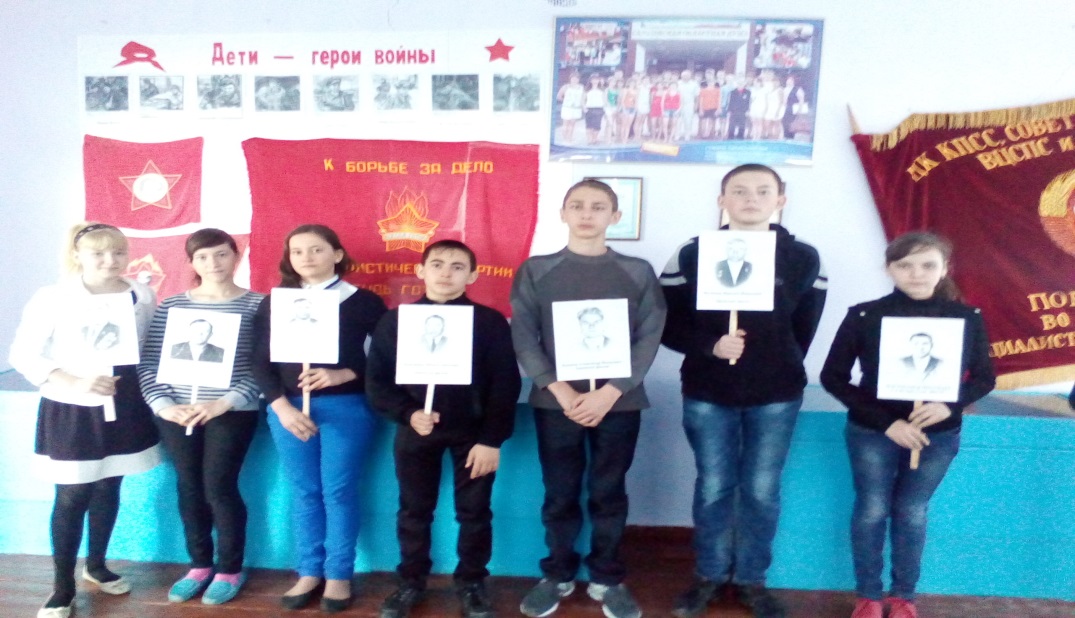 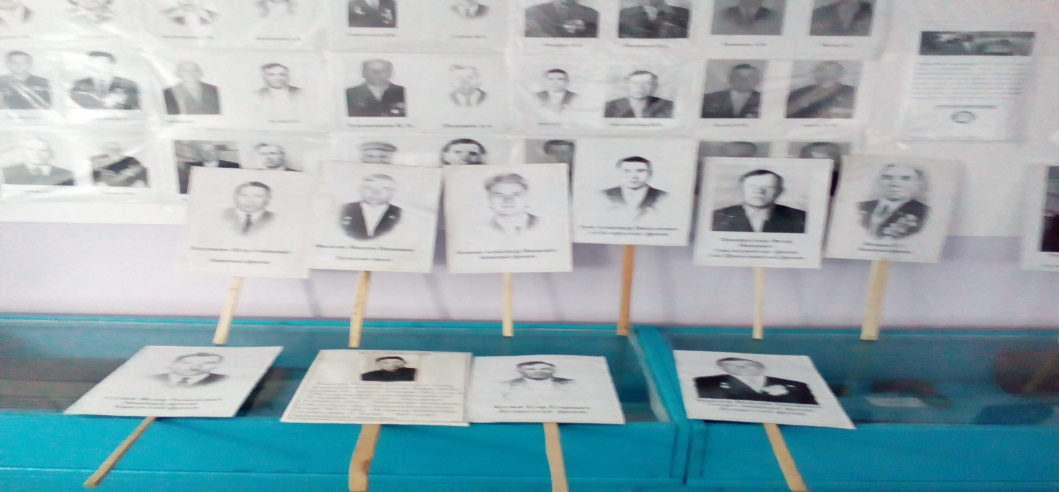 